      Засгийн газрын Хэрэг эрхлэх газрын даргын 2020 оны 100 тоот тушаалын4 дүгээр хавсралт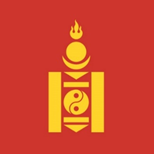 БАЙГУУЛЛАГЫН 2021 ОНЫ ГҮЙЦЭТГЭЛИЙН ТӨЛӨВЛӨГӨӨ/Байгууллагын нэр: ДОРНОГОВЬ АЙМГИЙН БИЕИЙН ТАМИР, СПОРТЫН ГАЗАР /				Төсвийн Ерөнхийлөн захирагч 			Төлөвлөгөөг хянасан:                 						 	Биеийн тамир, спортын улсын хорооны дарга 	......................../  Ц.Шаравжамц  /                                                                                                                 	       (огноо) Тамга							                       ...............................Төлөвлөгөөг баталсан: 	 	Төсвийн Шууд захирагчБиеийн тамир, спортын газрын дарга 	.........................	/  Г.Батлхам  /             		                                                                            (огноо)Тамга							                       ...............................---оОо---Д/дСтратеги төлөвлөгөө болон үндэслэж байгаа бусад бодлогын баримт бичиг, хууль тогтоомжТөсөв/мян.төгрөг/Шалгуур үзүүлэлтСуурь түвшинЗорилтот түвшинХугацаа     /I-IV улирал/Хариуцах нэгжНЭГ: Бодлогын бичиг баримтад тусгагдсан зорилт, арга хэмжээ: НЭГ: Бодлогын бичиг баримтад тусгагдсан зорилт, арга хэмжээ: НЭГ: Бодлогын бичиг баримтад тусгагдсан зорилт, арга хэмжээ: НЭГ: Бодлогын бичиг баримтад тусгагдсан зорилт, арга хэмжээ: НЭГ: Бодлогын бичиг баримтад тусгагдсан зорилт, арга хэмжээ: НЭГ: Бодлогын бичиг баримтад тусгагдсан зорилт, арга хэмжээ: НЭГ: Бодлогын бичиг баримтад тусгагдсан зорилт, арга хэмжээ: НЭГ: Бодлогын бичиг баримтад тусгагдсан зорилт, арга хэмжээ: 1Зорилт-1: Засгийн газрын үйл ажиллагааны хөтөлбөрт:2.2.1.Хүн амыг хөдөлгөөний дутагдлаас урьдчилан сэргийлэх, эрүүл амьдрах зан төлөвт насан туршийн дадал олгох зорилго бүхий биеийн тамир, спортын хүртээмжтэй үйлчилгээ үзүүлэх төр, хувийн хэвшлийн түншлэлд суурилсан нээлттэй, уян хатан тогтолцоог үндэсний хэмжээнд бүрдүүлнэ.Зорилт-1: Засгийн газрын үйл ажиллагааны хөтөлбөрт:2.2.1.Хүн амыг хөдөлгөөний дутагдлаас урьдчилан сэргийлэх, эрүүл амьдрах зан төлөвт насан туршийн дадал олгох зорилго бүхий биеийн тамир, спортын хүртээмжтэй үйлчилгээ үзүүлэх төр, хувийн хэвшлийн түншлэлд суурилсан нээлттэй, уян хатан тогтолцоог үндэсний хэмжээнд бүрдүүлнэ.Зорилт-1: Засгийн газрын үйл ажиллагааны хөтөлбөрт:2.2.1.Хүн амыг хөдөлгөөний дутагдлаас урьдчилан сэргийлэх, эрүүл амьдрах зан төлөвт насан туршийн дадал олгох зорилго бүхий биеийн тамир, спортын хүртээмжтэй үйлчилгээ үзүүлэх төр, хувийн хэвшлийн түншлэлд суурилсан нээлттэй, уян хатан тогтолцоог үндэсний хэмжээнд бүрдүүлнэ.Зорилт-1: Засгийн газрын үйл ажиллагааны хөтөлбөрт:2.2.1.Хүн амыг хөдөлгөөний дутагдлаас урьдчилан сэргийлэх, эрүүл амьдрах зан төлөвт насан туршийн дадал олгох зорилго бүхий биеийн тамир, спортын хүртээмжтэй үйлчилгээ үзүүлэх төр, хувийн хэвшлийн түншлэлд суурилсан нээлттэй, уян хатан тогтолцоог үндэсний хэмжээнд бүрдүүлнэ.Зорилт-1: Засгийн газрын үйл ажиллагааны хөтөлбөрт:2.2.1.Хүн амыг хөдөлгөөний дутагдлаас урьдчилан сэргийлэх, эрүүл амьдрах зан төлөвт насан туршийн дадал олгох зорилго бүхий биеийн тамир, спортын хүртээмжтэй үйлчилгээ үзүүлэх төр, хувийн хэвшлийн түншлэлд суурилсан нээлттэй, уян хатан тогтолцоог үндэсний хэмжээнд бүрдүүлнэ.Зорилт-1: Засгийн газрын үйл ажиллагааны хөтөлбөрт:2.2.1.Хүн амыг хөдөлгөөний дутагдлаас урьдчилан сэргийлэх, эрүүл амьдрах зан төлөвт насан туршийн дадал олгох зорилго бүхий биеийн тамир, спортын хүртээмжтэй үйлчилгээ үзүүлэх төр, хувийн хэвшлийн түншлэлд суурилсан нээлттэй, уян хатан тогтолцоог үндэсний хэмжээнд бүрдүүлнэ.Зорилт-1: Засгийн газрын үйл ажиллагааны хөтөлбөрт:2.2.1.Хүн амыг хөдөлгөөний дутагдлаас урьдчилан сэргийлэх, эрүүл амьдрах зан төлөвт насан туршийн дадал олгох зорилго бүхий биеийн тамир, спортын хүртээмжтэй үйлчилгээ үзүүлэх төр, хувийн хэвшлийн түншлэлд суурилсан нээлттэй, уян хатан тогтолцоог үндэсний хэмжээнд бүрдүүлнэ.1.1“Эрүүл Монгол” өглөөний дасгалыг ажлын өдрүүдэд өглөө 06:30-07:00 цагийн хооронд тогтмол явуулна.Төсөв шаардахгүйХамрагдагчдын тоо 42005000ЖилдээНийтийн биеийн тамирын арга зүйч, дасгалжуулагч нар1.2Төрийн болон төрийн бус байгууллагатай хамтран ажиллах гэрээ байгуулж спорт заалаар үйлчилж нийтийн биеийн тамрыг хөгжүүлнэ.Төсөв шаардахгүйГэрээ байгуулсан аж ахуй нэгж, албан байгууллагын тоо2022ЖилдээНягтлан бодогч, Нийтийн биеийн тамирын арга зүйч2.2.2.Монгол үндэсний уламжлалт спортыг дэлхий нийтэд таниулахад төрөөс бодлогоор дэмжиж, үндэсний спортын төв байгуулж, гадаад улсын баг тамирчдыг оролцуулах тэмцээн, наадмын тогтолцоог хөгжүүлнэ.2.2.2.Монгол үндэсний уламжлалт спортыг дэлхий нийтэд таниулахад төрөөс бодлогоор дэмжиж, үндэсний спортын төв байгуулж, гадаад улсын баг тамирчдыг оролцуулах тэмцээн, наадмын тогтолцоог хөгжүүлнэ.2.2.2.Монгол үндэсний уламжлалт спортыг дэлхий нийтэд таниулахад төрөөс бодлогоор дэмжиж, үндэсний спортын төв байгуулж, гадаад улсын баг тамирчдыг оролцуулах тэмцээн, наадмын тогтолцоог хөгжүүлнэ.2.2.2.Монгол үндэсний уламжлалт спортыг дэлхий нийтэд таниулахад төрөөс бодлогоор дэмжиж, үндэсний спортын төв байгуулж, гадаад улсын баг тамирчдыг оролцуулах тэмцээн, наадмын тогтолцоог хөгжүүлнэ.2.2.2.Монгол үндэсний уламжлалт спортыг дэлхий нийтэд таниулахад төрөөс бодлогоор дэмжиж, үндэсний спортын төв байгуулж, гадаад улсын баг тамирчдыг оролцуулах тэмцээн, наадмын тогтолцоог хөгжүүлнэ.2.2.2.Монгол үндэсний уламжлалт спортыг дэлхий нийтэд таниулахад төрөөс бодлогоор дэмжиж, үндэсний спортын төв байгуулж, гадаад улсын баг тамирчдыг оролцуулах тэмцээн, наадмын тогтолцоог хөгжүүлнэ.2.2.2.Монгол үндэсний уламжлалт спортыг дэлхий нийтэд таниулахад төрөөс бодлогоор дэмжиж, үндэсний спортын төв байгуулж, гадаад улсын баг тамирчдыг оролцуулах тэмцээн, наадмын тогтолцоог хөгжүүлнэ.1.3Үндэсний спортын төрлийг хөгжүүлэхэд төрийн болон төрийн бус байгууллагатай хамтран ажиллах, үндэсний спортын холбоо, клубүүдийг дэмжиж туслалцаа үзүүлэх. ОНТМатериаллаг баазын хүртээмж нэмэгдэж баг, тамирчдын амжилт ахина23ЖилдээБТСГ, Спортын холбоо, клубүүдХОЁР: ҮНДСЭН ЧИГ ҮҮРэг:  НИЙТИЙН БИЕИЙН ТАМИРЫГ ХӨГЖҮҮЛЭХ ЧИГЛЭЛЭЭРХОЁР: ҮНДСЭН ЧИГ ҮҮРэг:  НИЙТИЙН БИЕИЙН ТАМИРЫГ ХӨГЖҮҮЛЭХ ЧИГЛЭЛЭЭРХОЁР: ҮНДСЭН ЧИГ ҮҮРэг:  НИЙТИЙН БИЕИЙН ТАМИРЫГ ХӨГЖҮҮЛЭХ ЧИГЛЭЛЭЭРХОЁР: ҮНДСЭН ЧИГ ҮҮРэг:  НИЙТИЙН БИЕИЙН ТАМИРЫГ ХӨГЖҮҮЛЭХ ЧИГЛЭЛЭЭРХОЁР: ҮНДСЭН ЧИГ ҮҮРэг:  НИЙТИЙН БИЕИЙН ТАМИРЫГ ХӨГЖҮҮЛЭХ ЧИГЛЭЛЭЭРХОЁР: ҮНДСЭН ЧИГ ҮҮРэг:  НИЙТИЙН БИЕИЙН ТАМИРЫГ ХӨГЖҮҮЛЭХ ЧИГЛЭЛЭЭРХОЁР: ҮНДСЭН ЧИГ ҮҮРэг:  НИЙТИЙН БИЕИЙН ТАМИРЫГ ХӨГЖҮҮЛЭХ ЧИГЛЭЛЭЭРХОЁР: ҮНДСЭН ЧИГ ҮҮРэг:  НИЙТИЙН БИЕИЙН ТАМИРЫГ ХӨГЖҮҮЛЭХ ЧИГЛЭЛЭЭР2Зорилт-2: Аймгийн засаг даргын 2020-2024 онд хэрэгжүүлэх үйл ажиллагааны хөтөлбөрт: 2.2.2.1. Сайншанд, Замын-Үүд суманд стандартад нийцсэн хөл бөмбөгийн болон граундгольфын талбай байгуулна.Зорилт-2: Аймгийн засаг даргын 2020-2024 онд хэрэгжүүлэх үйл ажиллагааны хөтөлбөрт: 2.2.2.1. Сайншанд, Замын-Үүд суманд стандартад нийцсэн хөл бөмбөгийн болон граундгольфын талбай байгуулна.Зорилт-2: Аймгийн засаг даргын 2020-2024 онд хэрэгжүүлэх үйл ажиллагааны хөтөлбөрт: 2.2.2.1. Сайншанд, Замын-Үүд суманд стандартад нийцсэн хөл бөмбөгийн болон граундгольфын талбай байгуулна.Зорилт-2: Аймгийн засаг даргын 2020-2024 онд хэрэгжүүлэх үйл ажиллагааны хөтөлбөрт: 2.2.2.1. Сайншанд, Замын-Үүд суманд стандартад нийцсэн хөл бөмбөгийн болон граундгольфын талбай байгуулна.Зорилт-2: Аймгийн засаг даргын 2020-2024 онд хэрэгжүүлэх үйл ажиллагааны хөтөлбөрт: 2.2.2.1. Сайншанд, Замын-Үүд суманд стандартад нийцсэн хөл бөмбөгийн болон граундгольфын талбай байгуулна.Зорилт-2: Аймгийн засаг даргын 2020-2024 онд хэрэгжүүлэх үйл ажиллагааны хөтөлбөрт: 2.2.2.1. Сайншанд, Замын-Үүд суманд стандартад нийцсэн хөл бөмбөгийн болон граундгольфын талбай байгуулна.Зорилт-2: Аймгийн засаг даргын 2020-2024 онд хэрэгжүүлэх үйл ажиллагааны хөтөлбөрт: 2.2.2.1. Сайншанд, Замын-Үүд суманд стандартад нийцсэн хөл бөмбөгийн болон граундгольфын талбай байгуулна.2.1Сайншанд-Замын-Үүдэд баригдах хөлбөмбөг, граундгольфын талбай байгуулах ажилд талбайн хэмжээ болон мэргэжлийн багш, дасгалжуулагч бэлтгэх ажилд зөвлөгөө тусламж үзүүлж хамтран ажиллах. УТ-ОНТМатериаллаг баазын хүртээмж нэмэгдэж баг, тамирчдын -Зорилтот ажлуудыг хөтөлбөрт туссан хугацаанд эхлүүлэх2020-2024АЗДТГ- ХБХОХ, БТСГ, Спортын холбоо, клубүүд2.2.2.2. Сайншанд суманд “Буудлагын тир” байгуулна.2.2.2.2. Сайншанд суманд “Буудлагын тир” байгуулна.2.2.2.2. Сайншанд суманд “Буудлагын тир” байгуулна.2.2.2.2. Сайншанд суманд “Буудлагын тир” байгуулна.2.2.2.2. Сайншанд суманд “Буудлагын тир” байгуулна.2.2.2.2. Сайншанд суманд “Буудлагын тир” байгуулна.2.2.2.2. Сайншанд суманд “Буудлагын тир” байгуулна.2.2.2.2. Сайншанд суманд “Буудлагын тир” байгуулна.2.2Сайншанд суманд буудлагын тир байгуулахад талбайн хэмжээ мэргэжлийн багш, дасгалжуулагч бэлтгэх ажилд туслалцаа үзүүлж хамтран ажиллах. УТОлимпийн топ төрлөөр тамирчин бэлтгэх нөхцөл бүрдэнэ-Судлан танилцуулах2021-2024АЗДТГ- ХБХОХ, БТСГ, Спортын холбоо, клубүүд2.2.2.3. Үндэсний өв соёл, уламжлалт спортыг хөгжүүлэх “ Монгол бахархал ” төв байгуулна.2.2.2.3. Үндэсний өв соёл, уламжлалт спортыг хөгжүүлэх “ Монгол бахархал ” төв байгуулна.2.2.2.3. Үндэсний өв соёл, уламжлалт спортыг хөгжүүлэх “ Монгол бахархал ” төв байгуулна.2.2.2.3. Үндэсний өв соёл, уламжлалт спортыг хөгжүүлэх “ Монгол бахархал ” төв байгуулна.2.2.2.3. Үндэсний өв соёл, уламжлалт спортыг хөгжүүлэх “ Монгол бахархал ” төв байгуулна.2.2.2.3. Үндэсний өв соёл, уламжлалт спортыг хөгжүүлэх “ Монгол бахархал ” төв байгуулна.2.2.2.3. Үндэсний өв соёл, уламжлалт спортыг хөгжүүлэх “ Монгол бахархал ” төв байгуулна.2.2.2.3. Үндэсний өв соёл, уламжлалт спортыг хөгжүүлэх “ Монгол бахархал ” төв байгуулна.2.3Үндэсний спортын төрлийг хөгжүүлэхэд спортын холбоо, клубүүдтэй хамтарч ажиллан материаллаг баазаар хангах ОНТЗориулалтын бэлтгэлийн төвтэй болж үндэсний спортын баг, таирчдыг бэлтгэл хийх, амжилт гаргах нөхцөл бүрдэнэҮндэсний спортын төвийн ажлыг эхлүүлэхҮндэсний спортын төвийн ажлыг үргэлжлүүлэхЖилдээАЗДТГ- ХБХОХ, БТСГ, Спортын холбоо, клубүүд2.2.2.4. Зарим сумдад спортын ордон байгуулна. 2.2.2.4. Зарим сумдад спортын ордон байгуулна. 2.2.2.4. Зарим сумдад спортын ордон байгуулна. 2.2.2.4. Зарим сумдад спортын ордон байгуулна. 2.2.2.4. Зарим сумдад спортын ордон байгуулна. 2.2.2.4. Зарим сумдад спортын ордон байгуулна. 2.2.2.4. Зарим сумдад спортын ордон байгуулна. 2.2.2.4. Зарим сумдад спортын ордон байгуулна. 2.4Спортын ордон байгуулахад ордонд ажиллах нийтийн биеийн тамирын арга зүйч, мэргэжлийн багш, дасгалжуулагч нарыг бэлтгэх ажилд хамтран ажиллана. УТШинээр баригдсан спортын ордны тоо 9142021-2024АЗДТГ, БТСГ2.2.3.1. Их спортын төрөл, шигшээ багийг нэмэгдүүлж,олон улс, улс, бүсийн тэмцээнийг орон нутагтаа зохион байгуулна.2.2.3.1. Их спортын төрөл, шигшээ багийг нэмэгдүүлж,олон улс, улс, бүсийн тэмцээнийг орон нутагтаа зохион байгуулна.2.2.3.1. Их спортын төрөл, шигшээ багийг нэмэгдүүлж,олон улс, улс, бүсийн тэмцээнийг орон нутагтаа зохион байгуулна.2.2.3.1. Их спортын төрөл, шигшээ багийг нэмэгдүүлж,олон улс, улс, бүсийн тэмцээнийг орон нутагтаа зохион байгуулна.2.2.3.1. Их спортын төрөл, шигшээ багийг нэмэгдүүлж,олон улс, улс, бүсийн тэмцээнийг орон нутагтаа зохион байгуулна.2.2.3.1. Их спортын төрөл, шигшээ багийг нэмэгдүүлж,олон улс, улс, бүсийн тэмцээнийг орон нутагтаа зохион байгуулна.2.2.3.1. Их спортын төрөл, шигшээ багийг нэмэгдүүлж,олон улс, улс, бүсийн тэмцээнийг орон нутагтаа зохион байгуулна.2.2.3.1. Их спортын төрөл, шигшээ багийг нэмэгдүүлж,олон улс, улс, бүсийн тэмцээнийг орон нутагтаа зохион байгуулна.2.5Улс, бүсийн тэмцээнийг орон нутагтаа зохион байгуулна. ОНТЗохион байгуулсан тэмцээний тоо242021-2024АЗДТГ – НБХ БТСГ2.2.3.2 Өсвөрийн шигшээ багийн төрлийн тоо, медалийн чанарыг нэмэгдүүлж, багш дасгалжуулагчдыг урьж хамтран ажиллана.2.2.3.2 Өсвөрийн шигшээ багийн төрлийн тоо, медалийн чанарыг нэмэгдүүлж, багш дасгалжуулагчдыг урьж хамтран ажиллана.2.2.3.2 Өсвөрийн шигшээ багийн төрлийн тоо, медалийн чанарыг нэмэгдүүлж, багш дасгалжуулагчдыг урьж хамтран ажиллана.2.2.3.2 Өсвөрийн шигшээ багийн төрлийн тоо, медалийн чанарыг нэмэгдүүлж, багш дасгалжуулагчдыг урьж хамтран ажиллана.2.2.3.2 Өсвөрийн шигшээ багийн төрлийн тоо, медалийн чанарыг нэмэгдүүлж, багш дасгалжуулагчдыг урьж хамтран ажиллана.2.2.3.2 Өсвөрийн шигшээ багийн төрлийн тоо, медалийн чанарыг нэмэгдүүлж, багш дасгалжуулагчдыг урьж хамтран ажиллана.2.2.3.2 Өсвөрийн шигшээ багийн төрлийн тоо, медалийн чанарыг нэмэгдүүлж, багш дасгалжуулагчдыг урьж хамтран ажиллана.2.2.3.2 Өсвөрийн шигшээ багийн төрлийн тоо, медалийн чанарыг нэмэгдүүлж, багш дасгалжуулагчдыг урьж хамтран ажиллана.2.6Өсвөрийн шигшээ багийн тоо, медалийн чанарыг ахиулна. ОНТ- БТСУХ-ны төсөвШигшээ багийн төрлийн тоо, медалын үзүүлэлт 8, 1029, 130ЖилдээБТСГ2.2.3.3. Тив, дэлхий, олимп, улс бүсийн чанартай тэмцээнд оролцох тамирчид, дасгалжуулагчдад дэмжлэг, урамшуулал олгоно.2.2.3.3. Тив, дэлхий, олимп, улс бүсийн чанартай тэмцээнд оролцох тамирчид, дасгалжуулагчдад дэмжлэг, урамшуулал олгоно.2.2.3.3. Тив, дэлхий, олимп, улс бүсийн чанартай тэмцээнд оролцох тамирчид, дасгалжуулагчдад дэмжлэг, урамшуулал олгоно.2.2.3.3. Тив, дэлхий, олимп, улс бүсийн чанартай тэмцээнд оролцох тамирчид, дасгалжуулагчдад дэмжлэг, урамшуулал олгоно.2.2.3.3. Тив, дэлхий, олимп, улс бүсийн чанартай тэмцээнд оролцох тамирчид, дасгалжуулагчдад дэмжлэг, урамшуулал олгоно.2.2.3.3. Тив, дэлхий, олимп, улс бүсийн чанартай тэмцээнд оролцох тамирчид, дасгалжуулагчдад дэмжлэг, урамшуулал олгоно.2.2.3.3. Тив, дэлхий, олимп, улс бүсийн чанартай тэмцээнд оролцох тамирчид, дасгалжуулагчдад дэмжлэг, урамшуулал олгоно.2.2.3.3. Тив, дэлхий, олимп, улс бүсийн чанартай тэмцээнд оролцох тамирчид, дасгалжуулагчдад дэмжлэг, урамшуулал олгоно.2.7Тив, дэлхий, олимт, улс, бүсийн чанартай тэмцээнд оролцох, тамирчид, дасгалжуулагчдын судалгааг гаргаж аймгийн засаг даргын шагналаар шагнуулах. АЗДТГ спортын багцҮзүүлсэн амжилт, медалын чанар48554-р улиралАЗДТГ,НБХ, БТСГЗорилт-3: Аймгийг 2021-2025 онд хөгжүүлэх таван жилийн үндсэн чиглэл3.4 Хүн амыг хөдөлгөөний дутагдлаас урьдчилан сэргийлэх, эрүүл амьдрах зан төлөвт насан туршийн дадал олгох зорилго бүхий биеийн тамир, спортын хүртээмжтэй үйлчилгээг төр, хувийн хэвшлийн түншлэлд тулгуурлан бүрдүүлнэ. Зорилт-3: Аймгийг 2021-2025 онд хөгжүүлэх таван жилийн үндсэн чиглэл3.4 Хүн амыг хөдөлгөөний дутагдлаас урьдчилан сэргийлэх, эрүүл амьдрах зан төлөвт насан туршийн дадал олгох зорилго бүхий биеийн тамир, спортын хүртээмжтэй үйлчилгээг төр, хувийн хэвшлийн түншлэлд тулгуурлан бүрдүүлнэ. Зорилт-3: Аймгийг 2021-2025 онд хөгжүүлэх таван жилийн үндсэн чиглэл3.4 Хүн амыг хөдөлгөөний дутагдлаас урьдчилан сэргийлэх, эрүүл амьдрах зан төлөвт насан туршийн дадал олгох зорилго бүхий биеийн тамир, спортын хүртээмжтэй үйлчилгээг төр, хувийн хэвшлийн түншлэлд тулгуурлан бүрдүүлнэ. Зорилт-3: Аймгийг 2021-2025 онд хөгжүүлэх таван жилийн үндсэн чиглэл3.4 Хүн амыг хөдөлгөөний дутагдлаас урьдчилан сэргийлэх, эрүүл амьдрах зан төлөвт насан туршийн дадал олгох зорилго бүхий биеийн тамир, спортын хүртээмжтэй үйлчилгээг төр, хувийн хэвшлийн түншлэлд тулгуурлан бүрдүүлнэ. Зорилт-3: Аймгийг 2021-2025 онд хөгжүүлэх таван жилийн үндсэн чиглэл3.4 Хүн амыг хөдөлгөөний дутагдлаас урьдчилан сэргийлэх, эрүүл амьдрах зан төлөвт насан туршийн дадал олгох зорилго бүхий биеийн тамир, спортын хүртээмжтэй үйлчилгээг төр, хувийн хэвшлийн түншлэлд тулгуурлан бүрдүүлнэ. Зорилт-3: Аймгийг 2021-2025 онд хөгжүүлэх таван жилийн үндсэн чиглэл3.4 Хүн амыг хөдөлгөөний дутагдлаас урьдчилан сэргийлэх, эрүүл амьдрах зан төлөвт насан туршийн дадал олгох зорилго бүхий биеийн тамир, спортын хүртээмжтэй үйлчилгээг төр, хувийн хэвшлийн түншлэлд тулгуурлан бүрдүүлнэ. Зорилт-3: Аймгийг 2021-2025 онд хөгжүүлэх таван жилийн үндсэн чиглэл3.4 Хүн амыг хөдөлгөөний дутагдлаас урьдчилан сэргийлэх, эрүүл амьдрах зан төлөвт насан туршийн дадал олгох зорилго бүхий биеийн тамир, спортын хүртээмжтэй үйлчилгээг төр, хувийн хэвшлийн түншлэлд тулгуурлан бүрдүүлнэ. Зорилт-3: Аймгийг 2021-2025 онд хөгжүүлэх таван жилийн үндсэн чиглэл3.4 Хүн амыг хөдөлгөөний дутагдлаас урьдчилан сэргийлэх, эрүүл амьдрах зан төлөвт насан туршийн дадал олгох зорилго бүхий биеийн тамир, спортын хүртээмжтэй үйлчилгээг төр, хувийн хэвшлийн түншлэлд тулгуурлан бүрдүүлнэ. 3.4.1. хүн амд биеийн тамир, спортын үйлчилгээ үзүүлэх төр, хувийн хэвшлийн хамтын ажиллагааг бэхжүүлнэ. 3.4.1. хүн амд биеийн тамир, спортын үйлчилгээ үзүүлэх төр, хувийн хэвшлийн хамтын ажиллагааг бэхжүүлнэ. 3.4.1. хүн амд биеийн тамир, спортын үйлчилгээ үзүүлэх төр, хувийн хэвшлийн хамтын ажиллагааг бэхжүүлнэ. 3.4.1. хүн амд биеийн тамир, спортын үйлчилгээ үзүүлэх төр, хувийн хэвшлийн хамтын ажиллагааг бэхжүүлнэ. 3.4.1. хүн амд биеийн тамир, спортын үйлчилгээ үзүүлэх төр, хувийн хэвшлийн хамтын ажиллагааг бэхжүүлнэ. 3.4.1. хүн амд биеийн тамир, спортын үйлчилгээ үзүүлэх төр, хувийн хэвшлийн хамтын ажиллагааг бэхжүүлнэ. 3.4.1. хүн амд биеийн тамир, спортын үйлчилгээ үзүүлэх төр, хувийн хэвшлийн хамтын ажиллагааг бэхжүүлнэ. 3.4.1. хүн амд биеийн тамир, спортын үйлчилгээ үзүүлэх төр, хувийн хэвшлийн хамтын ажиллагааг бэхжүүлнэ. 3.1Хүн амын хөдөлгөөний дутагдлаас урьдчилан сэргийлэх зорилгоор спортын холбоо, клубүүдтэй хамтарч ажиллах. Төсөв шаардахгүй Хамтын ажиллагаатай спортын холбоо, клубүүд 1520Жилдээ БТСГ3.4.2. Иргэдэд үйлчлэх спортын зориулалтын стандарт талбай, барилгын хүртээмжийг нэмэгдүүлнэ. 3.4.2. Иргэдэд үйлчлэх спортын зориулалтын стандарт талбай, барилгын хүртээмжийг нэмэгдүүлнэ. 3.4.2. Иргэдэд үйлчлэх спортын зориулалтын стандарт талбай, барилгын хүртээмжийг нэмэгдүүлнэ. 3.4.2. Иргэдэд үйлчлэх спортын зориулалтын стандарт талбай, барилгын хүртээмжийг нэмэгдүүлнэ. 3.4.2. Иргэдэд үйлчлэх спортын зориулалтын стандарт талбай, барилгын хүртээмжийг нэмэгдүүлнэ. 3.4.2. Иргэдэд үйлчлэх спортын зориулалтын стандарт талбай, барилгын хүртээмжийг нэмэгдүүлнэ. 3.4.2. Иргэдэд үйлчлэх спортын зориулалтын стандарт талбай, барилгын хүртээмжийг нэмэгдүүлнэ. 3.4.2. Иргэдэд үйлчлэх спортын зориулалтын стандарт талбай, барилгын хүртээмжийг нэмэгдүүлнэ. 3.2Иргэдэд үйлчлэх спортын зориулалтын талбайтай болгох УТ, ОНТШинээр баригдсан болон засвар хийгдсэн талбайн тоо-1Жилдээ АЗДТГХОХБХ3.4.3. Нийтийн биеийн тамирыг, эрүүл идэвхтэй амьдралын хэв маяг, аж төрөх ёсны салшгүй хэсэг болгон хөгжүүлнэ.3.4.3. Нийтийн биеийн тамирыг, эрүүл идэвхтэй амьдралын хэв маяг, аж төрөх ёсны салшгүй хэсэг болгон хөгжүүлнэ.3.4.3. Нийтийн биеийн тамирыг, эрүүл идэвхтэй амьдралын хэв маяг, аж төрөх ёсны салшгүй хэсэг болгон хөгжүүлнэ.3.4.3. Нийтийн биеийн тамирыг, эрүүл идэвхтэй амьдралын хэв маяг, аж төрөх ёсны салшгүй хэсэг болгон хөгжүүлнэ.3.4.3. Нийтийн биеийн тамирыг, эрүүл идэвхтэй амьдралын хэв маяг, аж төрөх ёсны салшгүй хэсэг болгон хөгжүүлнэ.3.4.3. Нийтийн биеийн тамирыг, эрүүл идэвхтэй амьдралын хэв маяг, аж төрөх ёсны салшгүй хэсэг болгон хөгжүүлнэ.3.4.3. Нийтийн биеийн тамирыг, эрүүл идэвхтэй амьдралын хэв маяг, аж төрөх ёсны салшгүй хэсэг болгон хөгжүүлнэ.3.4.3. Нийтийн биеийн тамирыг, эрүүл идэвхтэй амьдралын хэв маяг, аж төрөх ёсны салшгүй хэсэг болгон хөгжүүлнэ.3.3Хөдөлгөөн эрүүл мэнд дэд хөтөлбөрийг цаашид хөгжүүлэх, сурталчлах ОНТ, БТСУХтөсөв“Хөдөлгөөн эрүүл мэнд” дэд хөтөлбөрийн хэрэгжилтийг хангаж ажиллахХамрагдагчдын тоо 12.000Хамрагдагчдын тоо 14.000Жилдээ Биеийн тамирын хэлтэс 3.4.4. Мэргэжлийн спортыг дэмжиж, тамирчдын чадвар, амжилтыг дээшлүүлнэ.3.4.4. Мэргэжлийн спортыг дэмжиж, тамирчдын чадвар, амжилтыг дээшлүүлнэ.3.4.4. Мэргэжлийн спортыг дэмжиж, тамирчдын чадвар, амжилтыг дээшлүүлнэ.3.4.4. Мэргэжлийн спортыг дэмжиж, тамирчдын чадвар, амжилтыг дээшлүүлнэ.3.4.4. Мэргэжлийн спортыг дэмжиж, тамирчдын чадвар, амжилтыг дээшлүүлнэ.3.4.4. Мэргэжлийн спортыг дэмжиж, тамирчдын чадвар, амжилтыг дээшлүүлнэ.3.4.4. Мэргэжлийн спортыг дэмжиж, тамирчдын чадвар, амжилтыг дээшлүүлнэ.3.4.4. Мэргэжлийн спортыг дэмжиж, тамирчдын чадвар, амжилтыг дээшлүүлнэ.3.4Мэргэжлийн спортыг дэмжиж, тамирчдын чадвар, амжилтыг дээшлүүлэхОНТ, БТСУХтөсөвБаг тамирчдын амжилт, медалын чанар 102130Жилдээ Спортын хэлтэс3.4.5.Үндэсний өв соёл, уламжлалт спортыг хөгжүүлэх бодлогыг баримтална.3.4.5.Үндэсний өв соёл, уламжлалт спортыг хөгжүүлэх бодлогыг баримтална.3.4.5.Үндэсний өв соёл, уламжлалт спортыг хөгжүүлэх бодлогыг баримтална.3.4.5.Үндэсний өв соёл, уламжлалт спортыг хөгжүүлэх бодлогыг баримтална.3.4.5.Үндэсний өв соёл, уламжлалт спортыг хөгжүүлэх бодлогыг баримтална.3.4.5.Үндэсний өв соёл, уламжлалт спортыг хөгжүүлэх бодлогыг баримтална.3.4.5.Үндэсний өв соёл, уламжлалт спортыг хөгжүүлэх бодлогыг баримтална.3.4.5.Үндэсний өв соёл, уламжлалт спортыг хөгжүүлэх бодлогыг баримтална.3.5Үндэсний спортыг хөгжүүлэх, материаллаг баазаар хангах ОНТ, БТСУХ төсөвХичээллэгчдийн тоо, амжилт /Бөх, сур, шагайн харваа..гэх мэт/12001250ЖилдээСпортын хэлтэсДӨРӨВ: Хуулиар олгосон тусгай чиг үүргийг хэрэгжүүлэх зорилт, арга хэмжээ:ДӨРӨВ: Хуулиар олгосон тусгай чиг үүргийг хэрэгжүүлэх зорилт, арга хэмжээ:ДӨРӨВ: Хуулиар олгосон тусгай чиг үүргийг хэрэгжүүлэх зорилт, арга хэмжээ:ДӨРӨВ: Хуулиар олгосон тусгай чиг үүргийг хэрэгжүүлэх зорилт, арга хэмжээ:ДӨРӨВ: Хуулиар олгосон тусгай чиг үүргийг хэрэгжүүлэх зорилт, арга хэмжээ:ДӨРӨВ: Хуулиар олгосон тусгай чиг үүргийг хэрэгжүүлэх зорилт, арга хэмжээ:ДӨРӨВ: Хуулиар олгосон тусгай чиг үүргийг хэрэгжүүлэх зорилт, арга хэмжээ:ДӨРӨВ: Хуулиар олгосон тусгай чиг үүргийг хэрэгжүүлэх зорилт, арга хэмжээ:Зорилт-4:Биеийн тамир, спортын тухай хуулийн хүрээнд: Зорилт-4:Биеийн тамир, спортын тухай хуулийн хүрээнд: Зорилт-4:Биеийн тамир, спортын тухай хуулийн хүрээнд: Зорилт-4:Биеийн тамир, спортын тухай хуулийн хүрээнд: Зорилт-4:Биеийн тамир, спортын тухай хуулийн хүрээнд: Зорилт-4:Биеийн тамир, спортын тухай хуулийн хүрээнд: Зорилт-4:Биеийн тамир, спортын тухай хуулийн хүрээнд: Зорилт-4:Биеийн тамир, спортын тухай хуулийн хүрээнд: 4.1Аймгийн Засаг даргын дэргэдэх өсвөрийн шигшээ багийг спортын 8-аас дээш төрлөөр зохион байгуулан сургалт дасгалжуулалт явуулах ОНТ, БТСУХ төсөвСпортын төрлийн тоо, хичээллэгчдийн тооСпортын 8 төрөл 320 тамирчинСпортын 10 төрөл 330 тамирчинYI/01XII/15 БТСГ4.2Бүс, улс, олон улсын чанартай тэмцээн уралдаанд бэлтгэн оролцох ОНТ, БТСУХ төсөвОролцогчдын тоо, амжилт320330Жилдээ БТСГТАВ: Хуулиар олгосон нийтлэг чиг үүргийг хэрэгжүүлэх зорилт, арга хэмжээ:ТАВ: Хуулиар олгосон нийтлэг чиг үүргийг хэрэгжүүлэх зорилт, арга хэмжээ:ТАВ: Хуулиар олгосон нийтлэг чиг үүргийг хэрэгжүүлэх зорилт, арга хэмжээ:ТАВ: Хуулиар олгосон нийтлэг чиг үүргийг хэрэгжүүлэх зорилт, арга хэмжээ:ТАВ: Хуулиар олгосон нийтлэг чиг үүргийг хэрэгжүүлэх зорилт, арга хэмжээ:ТАВ: Хуулиар олгосон нийтлэг чиг үүргийг хэрэгжүүлэх зорилт, арга хэмжээ:ТАВ: Хуулиар олгосон нийтлэг чиг үүргийг хэрэгжүүлэх зорилт, арга хэмжээ:ТАВ: Хуулиар олгосон нийтлэг чиг үүргийг хэрэгжүүлэх зорилт, арга хэмжээ:Зорилт-5: Төрийн захиргааны болон хүний нөөцийн удирдлагын манлайллаар хангах.Зорилт-5: Төрийн захиргааны болон хүний нөөцийн удирдлагын манлайллаар хангах.Зорилт-5: Төрийн захиргааны болон хүний нөөцийн удирдлагын манлайллаар хангах.Зорилт-5: Төрийн захиргааны болон хүний нөөцийн удирдлагын манлайллаар хангах.Зорилт-5: Төрийн захиргааны болон хүний нөөцийн удирдлагын манлайллаар хангах.Зорилт-5: Төрийн захиргааны болон хүний нөөцийн удирдлагын манлайллаар хангах.Зорилт-5: Төрийн захиргааны болон хүний нөөцийн удирдлагын манлайллаар хангах.Зорилт-5: Төрийн захиргааны болон хүний нөөцийн удирдлагын манлайллаар хангах.5.1Төрийн албан хаагчийн бүрэлдэхүүн хөдөлгөөнийг тогтмол тайлагнах Төсөв шаардахгүй Заасан хугацаанд холбогдох дээд шатны байгууллагад тайлан явуулах улирал-жилдээХүний нөөц, дотоод хяналт хариуцсан ажилтан 5.2Биеийн тамир, спортын тайлан мэдээ, мэдээллийг хууль тогтоомжид заасан журмын дагуу холбогдох байгууллагад гаргаж өгөхТөсөв шаардахгүйЦаг үеийн болон улирал, хагас, бүтэн жилийн жилийн тайлан, шаардлагатай судалгаа мэдээллийг гаргах--Жилийн туршБодлогын хэрэгжилтийн ахлах мэргэжилтэн 5.3Байгууллагын төсвийн төслийг боловсруулан батлуулах Төсөв шаардахгүйТөсвийн төсөөллийг холбогдох хуулийн хүрээнд бодитой тооцоолж гаргах--Бодлогын хэрэгжилтийн ахлах мэргэжилтэн5.4Бичиг хэрэг, архивын ажилтанг сургалтанд хамруулж ур чадварыг нэмэгдүүлнэ. Ур чадвар дээшилнэ.Хамрагдсан сургалтын тоо12Хүний нөөц, дотоод хяналт хариуцсан ажилтан5.5ХАСХОМ-ыг хугацаанд нь холбогдох дээд шатны байгуулагад тайлагнах. Төсөв шаардахгүйХуулийн хугацаа буюу 2 сарын 15 өдрийн дотор холбогдох албан хаагчид АЗДТГ-ын хуулийн хэлтэст журмын дагуу үнэн бодитой гаргаж өгөх.--1-р улиралХүний нөөц, дотоод хяналт хариуцсан ажилтан5.6Холбогдох дээд шатны байгууллагаас ирүүлсэн үүрэг, чиглэлийг цаг тухай бүрт биелүүлж ажиллах. Төсөв шаардахгүйХаръяа хэлтэс, тасагт шилжүүлэн үүрэг чиглэлийг биелүүлэн ажиллах.--ЖилдээБТСГ5.7Биеийн тамир, спортын ажилтнуудын Нийгмийн баталгааг хангаж, сайжруулах дэд хөтөлбөрийг хэрэгжүүлэх.УТ, ОНТАлбан хаагчдын Нийгмийн баталгаа, сургалтын хөтөлбөрийг шимнэчлэн батлахБатлагдсан огноо Биелэлтийн хувьЭхний улиралд Хүний нөөц, дотоод хяналт хариуцсан ажилтан5.8Мэргэжилтэн, арга зүйчид, багш дасгалжуулагчдын мэдлэг мэргэжлийг дээшлүүлэх сургалтад хамруулах. 1.500.000Сургалтын болон хамрагдагчдын тоо24Жилдээ Хүний нөөц, дотоод хяналт хариуцсан ажилтан5.9Улс болон олон улс, тив, дэлхийн аварга шалгаруулах, их наадмын тэмцээнээс медаль хүртсэн баг тамирчдыг мөнгөн урамшуулал олгох.АЗДТГ спортын багцЖурманд заасан шалгуурыг хангасан баг, тамирчдын тоо, амжилт48554-р улиралд Бодлогын хэрэгжилтийн ахлах мэргэжилтэн, нийтийн биеийн тамирын арга зүйч ЗУРГАА: Биеийн тамир, спортын улсын хорооны төлөвлөгөөнд тусгагдсан ажил, арга хэмжээЗУРГАА: Биеийн тамир, спортын улсын хорооны төлөвлөгөөнд тусгагдсан ажил, арга хэмжээЗУРГАА: Биеийн тамир, спортын улсын хорооны төлөвлөгөөнд тусгагдсан ажил, арга хэмжээЗУРГАА: Биеийн тамир, спортын улсын хорооны төлөвлөгөөнд тусгагдсан ажил, арга хэмжээЗУРГАА: Биеийн тамир, спортын улсын хорооны төлөвлөгөөнд тусгагдсан ажил, арга хэмжээЗУРГАА: Биеийн тамир, спортын улсын хорооны төлөвлөгөөнд тусгагдсан ажил, арга хэмжээЗУРГАА: Биеийн тамир, спортын улсын хорооны төлөвлөгөөнд тусгагдсан ажил, арга хэмжээЗУРГАА: Биеийн тамир, спортын улсын хорооны төлөвлөгөөнд тусгагдсан ажил, арга хэмжээЗорилт-6: Иргэд эрүүл аюулгүй орчинд өөрийн бие бялдарт тохирсон арга зүйн дагуу спортоор хичээллэх нөхцлийг спортын сургалт- дасгалжуулалт, орчин хэрэглэл материалын стандарт, түүнийг хэрэгжүүлэх спортын сургалтын жишиг хөтөлбөрөөр бүрдүүлэх, стандарт, хөтөлбөрийг боловсруулан батлуулах, хэрэгжүүлэх ажлыг зохион байгуулах. Зорилт-6: Иргэд эрүүл аюулгүй орчинд өөрийн бие бялдарт тохирсон арга зүйн дагуу спортоор хичээллэх нөхцлийг спортын сургалт- дасгалжуулалт, орчин хэрэглэл материалын стандарт, түүнийг хэрэгжүүлэх спортын сургалтын жишиг хөтөлбөрөөр бүрдүүлэх, стандарт, хөтөлбөрийг боловсруулан батлуулах, хэрэгжүүлэх ажлыг зохион байгуулах. Зорилт-6: Иргэд эрүүл аюулгүй орчинд өөрийн бие бялдарт тохирсон арга зүйн дагуу спортоор хичээллэх нөхцлийг спортын сургалт- дасгалжуулалт, орчин хэрэглэл материалын стандарт, түүнийг хэрэгжүүлэх спортын сургалтын жишиг хөтөлбөрөөр бүрдүүлэх, стандарт, хөтөлбөрийг боловсруулан батлуулах, хэрэгжүүлэх ажлыг зохион байгуулах. Зорилт-6: Иргэд эрүүл аюулгүй орчинд өөрийн бие бялдарт тохирсон арга зүйн дагуу спортоор хичээллэх нөхцлийг спортын сургалт- дасгалжуулалт, орчин хэрэглэл материалын стандарт, түүнийг хэрэгжүүлэх спортын сургалтын жишиг хөтөлбөрөөр бүрдүүлэх, стандарт, хөтөлбөрийг боловсруулан батлуулах, хэрэгжүүлэх ажлыг зохион байгуулах. Зорилт-6: Иргэд эрүүл аюулгүй орчинд өөрийн бие бялдарт тохирсон арга зүйн дагуу спортоор хичээллэх нөхцлийг спортын сургалт- дасгалжуулалт, орчин хэрэглэл материалын стандарт, түүнийг хэрэгжүүлэх спортын сургалтын жишиг хөтөлбөрөөр бүрдүүлэх, стандарт, хөтөлбөрийг боловсруулан батлуулах, хэрэгжүүлэх ажлыг зохион байгуулах. Зорилт-6: Иргэд эрүүл аюулгүй орчинд өөрийн бие бялдарт тохирсон арга зүйн дагуу спортоор хичээллэх нөхцлийг спортын сургалт- дасгалжуулалт, орчин хэрэглэл материалын стандарт, түүнийг хэрэгжүүлэх спортын сургалтын жишиг хөтөлбөрөөр бүрдүүлэх, стандарт, хөтөлбөрийг боловсруулан батлуулах, хэрэгжүүлэх ажлыг зохион байгуулах. Зорилт-6: Иргэд эрүүл аюулгүй орчинд өөрийн бие бялдарт тохирсон арга зүйн дагуу спортоор хичээллэх нөхцлийг спортын сургалт- дасгалжуулалт, орчин хэрэглэл материалын стандарт, түүнийг хэрэгжүүлэх спортын сургалтын жишиг хөтөлбөрөөр бүрдүүлэх, стандарт, хөтөлбөрийг боловсруулан батлуулах, хэрэгжүүлэх ажлыг зохион байгуулах. Зорилт-6: Иргэд эрүүл аюулгүй орчинд өөрийн бие бялдарт тохирсон арга зүйн дагуу спортоор хичээллэх нөхцлийг спортын сургалт- дасгалжуулалт, орчин хэрэглэл материалын стандарт, түүнийг хэрэгжүүлэх спортын сургалтын жишиг хөтөлбөрөөр бүрдүүлэх, стандарт, хөтөлбөрийг боловсруулан батлуулах, хэрэгжүүлэх ажлыг зохион байгуулах. 6.1Аймаг, сумын хэмжээнд үйл ажиллагаа явуулж буй спорт заалны стандартыг хангуулах, судалгааг гаргахТөсөв шаардахгүй Судалгаа хийгдсэн байх Стандарт-13, хөтөлбөр-2--БТСГЗорилт-7: Биеийн тамир, спортын мэдээллийн нэгдсэн цахим сангийн өгөгдөл бүрдүүлэхЗорилт-7: Биеийн тамир, спортын мэдээллийн нэгдсэн цахим сангийн өгөгдөл бүрдүүлэхЗорилт-7: Биеийн тамир, спортын мэдээллийн нэгдсэн цахим сангийн өгөгдөл бүрдүүлэхЗорилт-7: Биеийн тамир, спортын мэдээллийн нэгдсэн цахим сангийн өгөгдөл бүрдүүлэхЗорилт-7: Биеийн тамир, спортын мэдээллийн нэгдсэн цахим сангийн өгөгдөл бүрдүүлэхЗорилт-7: Биеийн тамир, спортын мэдээллийн нэгдсэн цахим сангийн өгөгдөл бүрдүүлэхЗорилт-7: Биеийн тамир, спортын мэдээллийн нэгдсэн цахим сангийн өгөгдөл бүрдүүлэхЗорилт-7: Биеийн тамир, спортын мэдээллийн нэгдсэн цахим сангийн өгөгдөл бүрдүүлэх7.1Спортын холбоо, клубүүдын спортын үйл ажиллагааны мэдээллийг мэдээллийн цахим сангийн өгөгдөлд бэлэн болгох УТ, ОНТМэдээллийн цахим сангийн өгөгдөл бүрдүүлэлтэд спортын төрлийг нэмж хамруулах. Спортын 20 төрлийг бэлэн болгосон байх Цахим санд мэдээлэл байршуулах 2-11 сар БТСГ